UNIVERSIDAD METROPOLITANACOORDINACION GENERAL DE POSTGRADOS 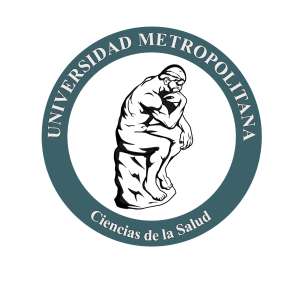 ESPECIALIDADES MEDICO-QUIRURGICASC R E D E N C I A LNOMBRE COMPLETO: CEDULA DE CIUDADANÍA: FECHA DE NACIMIENTO: ESTADO CIVIL: DIRECCIÓN: CIUDAD – DEPARTAMENTO: TELÉFONO Y CELULAR: CORREO PERSONAL: PROGRAMA INSCRITO: PROFESIÓN: 